OKLAHOMA STATE ORGANIZATION 
CHAPTER RED/GOLD EXCELLENCE AWARD
2021 – 2023 STATE BIENNIUMPoints Earned for 2022
Activities Completed: July 1, 2021 – May 14, 2022Chapter Information: 

Chapter   ____________________      President  _____                                               __  Person Submitting form _________________________________                                                         Address   ____________________________________________________________________________________________________________________________                Phone Number _____________________________      Email:  _________________________________________________________________________________# of Active Members  _________     # of Reserve Members  ________     #of Honorary Members  ________   
														Requirements for Chapter Excellence Award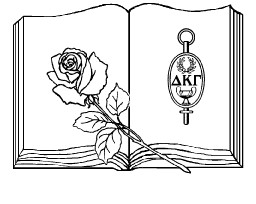 Section A: Chapter Leadership Reports [Report submitted by deadline to the correct receiving person.]Report:										 Due Date		 Points	_____  Treasurer’s Annual Report to Diane Laase, Form 15  			07/15/ 2021 		[10 points]            Chapter Dues/Fees to State Treasurer					10/01/2021 		[15 points]_____  Chapter Filed the 990-N ePostcard for IRS (Yearly)			11/15/2021		[10 points]_____  Necrology Annual Report, Form 2					02/01/2022		[10 points]*Total Points Section A  	 	 [45 Points Possible] 			
Section B: Vision Statement and Strategic Action Plan: 2021-2023 _____  Chapter Created Vision Statement: 					05/14/2022	             [10 points]              Statement is  ______________________________________________________________________________                 _________________________________________________________________________________________             Chapter Strategic Action Plan Created or revised & Sent to State President 05/14/2022	         	[10 points]*Total Points Section B 		  [20 Points Possible]  	
Section C: Chapter Programs following one or more of these DKG categories: ֍ Leadership	֍ Educational Issues	֍ Community Service 	֍ State/International Projects	֍ Just for Fun

List Four Quality Chapter Programs:
 (10 points for each. Add 5 additional points if presented by chapter member; list members name with program)_____  (1)  ______________________________________________________________________________________               _____  (2)  ______________________________________________________________________________________    _____  (3)  ______________________________________________________________________________________                                                                                                                                      _____  (4)  ______________________________________________________________________________________Music:_____  Include Music at the majority of your chapter meetings					[10 points]_____  Include the Singing of the Delta Kappa Gamma song (at least two meetings)		[10 points]*Total Points Section C    __________  [80 Points Possible]  Section D: Chapter Communication 

Newsletters:   July 2021 – May 2022  	 Three or more newsletters submitted to State President  				[30 points]	State Committee Chairman Received at least 3 Newsletters				[30 points 	 Submit Article or Pictures with names to Limelighter Editor (5 pts/issue) 
              [ISSUES: fall 2021, winter 2021, spring 2022]						[15 points]	 Submitted RED Roses (chapter kudos) to Limelighter Editor				[10 points]Chapter Yearbook:_____Published and distributed to each chapter member					             [10 points]_____Yearbook sent to the State President							[10 points]Local Newspaper:	 Press Release to Newspaper on Chapter Activity					[10 points)Chapter/State Webpage:	 Maintain a chapter website for member communication					[05 points]	 Sent information to State Webmaster and State President				[10 points]State President’s Visit:  Select One									 President Visited Chapter July 1, 2021 – May 9, 2022					[15 points]	 President Visited Chapter July 1, 2022 – May 9, 2023 					[15 points]

              *Total Points Section D 		  [145 Points Possible]	
Section E: Chapter Membership ______ Update Chapter Members’ profile information on International site			[20 points]______ Recite the Mission Statement at each meeting						[10 points]	 New Member(s) Inducted, Reinstated or Received by Transfer				[10 points]______ Increased membership by 10% from 8/1/21 – 5/14/2022                                               	[10 points]	 Held an Orientation to Membership Prior to Induction					[10 points]	 New Members Given a Member Mentor							[10 points]	 Celebrate Member Milestones in Membership (5, 10, etc)				[10 points]	 Contact Members Missing Meetings							[10 points]*Subtotal Points Section E 		 [90 Points Possible]*BONUS Points if chapter maintained membership from previous year (except deaths)	[25 points]*Total Points Section E   _______________
Section F: Scholarships/Grants-In-Aid   Select One:					[20 points]	 Provide Scholarships to Chapter Members						   	 Provide Grants-In-Aid for future educators or prospective members 		*Total Points Section F 		 [20 Points Possible]

Section G:  Oklahoma State Activities	 Supported World Fellowships ($______) Send Total to Ramona Paine Chairman         	[10 points]	 Submitted a Program for Annie Award to EEC Chairman, Dr. Jo Ann Pierce		[10 points]	 Participated in Essay Contest    (Opal Upshaw)                       				[10 points]	 Participation in State Scrapbook Page - Due in 2023 (one year on each side of page)	[10 points]	 Submitted Applicant for State Achievement Award (odd years at state convention) 	[5 points]                               or Chapter Service Award  (even years at state conference)			              *Subtotal Points Section G 		 [45 Points Possible)______ *BONUS  member(s) serving as officer or state committee – 10 pts per person (4max)   	[40 points]_____   *BONUS member(s) serving at international level   ____________________________     	 [10 points]	*Total Points Section G ____________Section H: Chapter/State/International Projects:							 Schools for Africa ($ sent to UNICEF)              Submitted notification of Participation to Dr. Jo Ann Pierce by May 1   		             [10 points]	 SEE Program [Support Early-career Educators – Mentoring]		
              Submitted hours of service or project to Dr. Jo Ann Pierce by May 1		             [10 points]_______ Contribution to a fund other than World Fellowship (Form 43) – send copy to president    [10 points]		(Example: Emergency Fund, Golden Gift, International Speakers Fund…etc)	 Chapter Project:  _______________________________________________ 		[20 points]	*Total Points Section H 		 [50 Points Possible]
 Section I: Society Connections   	 Directed Membership to State Website (www.okdkg.org)			             	[10 points]   	 Directed Membership to International Website (www.dkg.org)				[10 points]	 Directed Membership to Oklahoma State Facebook Page – Show support ‘Like Us’	[10 points]
              (https://www.facebook.com/DKG-Oklahoma-State-Organization-115683478534159/)*Total Points Section I 		 [30 Points Possible)
Section J: DKG Planning Points – Planning is an Essential Key to Chapter Success!
Mark the areas you plan on completing by June 2022 Oklahoma State Convention
*These points will be confirmed in your chapters score on June 5, 2022, if completed.	 Plan to send President or Designee to June Executive Board Meeting  		             [10 points]	 Member presenting a breakout session						 	[10 points]	 Members planning to attend State Conference 2022 – 10 pts each member (60 max)       [60 points]	 Sending an Auction Basket or Monetary Donation                         	                          [20 points]	*Total Points Section J 		 [100 Points Possible)*Totals for Each SectionSection A: 		  (45 possible)			Section F: 		 (20 possible)Section B: 		  (20 possible)			Section G: *		 (45 possible) Section C: 		  (80 possible)			Section H: 		 (50 possible)Section D: 		  (145 possible)			Section I:   		 (30 possible)Section E: 	 	  (90 possible)			Section J:  *		 (100 possible)
*Points to be confirmed by State President: Section J Planning Points – Points not earned will be deducted from total score submitted on May 14, 2022.**************************Red/Gold Chapter Excellence AwardBy my computations, 				Chapter has earned the 			 Chapter Excellence Award.Signature of Chapter President (May be Electronic if submitting by email) ______________________________Reports for Section A may be found on the Oklahoma State Website or International Website.  Contact the State President, Lori Richardson Morphew, for any questions to the above information.Updated 7-18-21Chapter Presidents return this completed application to State President via email or postmarked 
no later than May 14, 2022.
Lori Richardson Morphew6617 NW 29th StreetBethany, OK 73008
lorijrichardsonm@gmail.com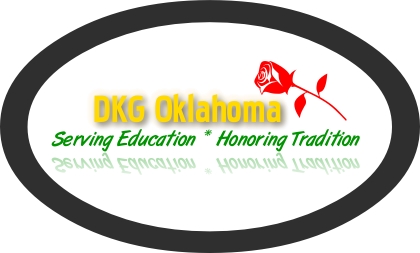 
Points RubricGold Chapter:  
  560 – 625 points
Red Chapter:  
500-559 points